от 21 июля 2015 года								                 № 845Об утверждении Положения о порядке предоставления субсидий  на поддержку племенного животноводстваВ соответствии со статьей 78 Бюджетного Кодекса Российской Федерации, Уставом городского округа город Шахунья Нижегородской области, решением Совета депутатов городского округа город Шахунья Нижегородской области от 25.12.2014 года №43-3 «О бюджете городского округа город Шахунья Нижегородской области на 2015 год», в рамках реализации муниципальной программы «Развитие агропромышленного комплекса городского округа город Шахунья Нижегородской области.», утвержденной постановлением администрации городского округа город Шахунья Нижегородской области от 25 августа 2014 года № 844, в целях укрепления экономического положения сельскохозяйственных товаропроизводителей, организаций агропромышленного комплекса, эффективного использования средств бюджета, администрация  городского округа город Шахунья Нижегородской области 
п о с т а н о в л я е т: Утвердить прилагаемое Положение  о порядке предоставления субсидий  на поддержку племенного животноводства.Начальнику общего отдела администрации городского округа город Шахунья Нижегородской области обеспечить размещение настоящего постановления на официальном сайте администрации городского округа город Шахунья Нижегородской области.3. Настоящее постановление вступает в силу со дня подписания и распространяет свое действие на правоотношения, возникшие с 1 января 2015 года.4. Контроль за исполнением настоящего постановления возложить на начальника управления сельского хозяйства администрации городского округа город Шахунья Нижегородской области Молчанова А.М.Глава администрации городскогоокруга город Шахунья								     В.И.РоманюкУтвержденопостановлением администрациигородского округа город ШахуньяНижегородской областиот 21.07.2015 года № 845Положение о порядке предоставления субсидий на поддержку племенного животноводства.(далее – Положение)1. Общие положения.Настоящее Положение разработано в соответствии со статьёй 78 Бюджетного Кодекса Российской Федерации, Уставом городского округа город Шахунья Нижегородской области (далее - городской округ) и решением Совета депутатов городского округа город Шахунья Нижегородской области от 25.12.2014 года №43-3 «О бюджете городского округа город Шахунья Нижегородской области на 2015 год».1.2. Настоящее Положение определяет порядок и условия предоставления субсидий  на поддержку племенного животноводства.2. Категории получателей субсидий.2.1. Субсидии предоставляются организациям, индивидуальным предпринимателям, крестьянским (фермерским) хозяйствам, производящим сельскохозяйственную продукцию, осуществляющим ее первичную и последующую (промышленную) переработку и реализующим эту продукцию, при условии, что в общем доходе от реализации товаров (работ и услуг) таких организаций и индивидуальных предпринимателей доля от реализации произведенной ими сельскохозяйственной продукции, включая продукцию ее первичной переработки, произведенную ими из сельскохозяйственного сырья собственного производства, составляет не менее 50 процентов за календарный год (далее - сельхозтоваропроизводители, получатели).3. Цели, условия и порядок предоставления субсидии.3.1. В целях укрепления экономического положения сельскохозяйственных товаропроизводителей, организаций агропромышленного комплекса субсидии предоставляются при условии:- представления получателями отчетности о финансово-экономическом состоянии товаропроизводителей агропромышленного комплекса (в том числе индивидуальными предпринимателями - по формам N 1-КФХ, N 2-КФХ и N 10-АПК) в  управление сельского хозяйства администрации городского округа город Шахунья Нижегородской области;- наличия среднемесячного уровня заработной платы у получателя не ниже величины прожиточного минимума по Нижегородской области для трудоспособного населения за отчетный год (кроме индивидуальных предпринимателей и глав крестьянских (фермерских) хозяйств, не производящих выплат и иных вознаграждений физическим лицам). Величина прожиточного минимума по Нижегородской области для трудоспособного населения за отчетный год определяется как среднее арифметическое величин прожиточного минимума для трудоспособного населения за кварталы отчетного года, установленные постановлениями Правительства Нижегородской области «Об установлении величины прожиточного минимума на душу населения и по основным социально демографическим группам населения по Нижегородской области». В целях субсидирования среднемесячная заработная плата определяется на основании формы отчетности о финансово-экономическом состоянии товаропроизводителей агропромышленного комплекса N 5-АПК за отчетный год - (строка 010 графа 4 / строка 010 графа 3) / 12 (кроме крестьянских (фермерских) хозяйств и индивидуальных предпринимателей). Для крестьянских (фермерских) хозяйств и индивидуальных предпринимателей - на основании формы отчетности о финансово-экономическом состоянии товаропроизводителей агропромышленного комплекса N 2-КФХ за отчетный год - (строка 180 графа 4 / строка 180 графа 3) / 12.3.2. Сельскохозяйственные товаропроизводители, претендующие на получение субсидии, обращаются с заявлением в управление сельского хозяйства администрации  городского округа город Шахунья Нижегородской области.3.3. К заявлению прилагаются следующие документы ( их надлежаще заверенные копии):- устав юридического лица;- свидетельство о постановке на учет в налоговом органе;- свидетельство  ЕГРЮЛ (ЕГРИП);- выписка из ЕГРЮЛ ( ЕГРИП);- документы, подтверждающие полномочия лица на  подписание Соглашения о предоставлении субсидии;- сведения о банковских реквизитах, юридическом  и фактическом адресах, контактные номера телефонов.3.4. Финансовая поддержка не предоставляется получателям, в отношении которых:- осуществляется процедура ликвидации;- требования о признании должника банкротом признаны арбитражным судом обоснованными и введена одна из процедур банкротства;- выявлены факты нарушения условий, установленных при получении бюджетных средств, и их нецелевого использования. 3.5 Финансовая поддержка предоставляется  сельхозтоваропроизводителям:а) на искусственное осеменение сельскохозяйственных животных в размере 55 рублей за каждую искусственно оплодотворенную голову крупного рогатого скота при представлении справки-расчета с актами ректального  исследования;б) на приобретение племенного молодняка крупного рогатого скота, в том числе племенного молодняка крупного рогатого скота мясного направления (кроме быков молочных и комбинированных пород) и овец из племенных стад, зарегистрированных в государственном племенном регистре, а также по импорту в размере 10% его стоимости при представлении справки-расчета.3.6. Управление сельского хозяйства администрации городского округа город Шахунья Нижегородской проверяет соответствие представленных документов, составляют  справку-расчет и представляют их в Министерство сельского хозяйства и продовольственных ресурсов Нижегородской области на бумажном и электронном носителях ежеквартально:- не позднее 15-го числа месяца, следующего за отчетным кварталом;- за 4 квартал текущего года - до 20 ноября текущего года.3.7. При выделении субсидии  между распорядителем бюджетных средств – управлением сельского хозяйства администрации городского округа город Шахунья Нижегородской области  и получателем субсидии заключается Соглашение о предоставлении субсидии по форме, согласно приложению 1 к настоящему Положению.3.8. Обязательным условием предоставления субсидии на финансовое обеспечение затрат, при подписании Соглашения на предоставление субсидии, является:3.8.1. Согласие получателя субсидии на осуществление управлением сельского хозяйства администрации городского округа город Шахунья Нижегородской области и органами муниципального финансового контроля проверок соблюдения получателями субсидии условий, целей и порядка их предоставления, согласно приложению 2 к настоящему Положению.3.8.2. Обязательство получателя субсидии:информировать управление сельского хозяйства администрации городского округа город Шахунья Нижегородской области о том, что в отношении сельскохозяйственного предприятия возбуждено производство о несостоятельности (банкротстве) и (или) введена одна из процедур банкротства;информировать управление сельского хозяйства администрации городского округа город Шахунья Нижегородской области о подготовке к проведению, или о проведении внесудебной процедуры ликвидации сельскохозяйственного предприятия в связи с ее несостоятельностью в установленном Российской Федерации о несостоятельности (банкротстве) порядке;не направлять заявление в регистрирующие органы о добровольной ликвидации юридического лица, без предварительного уведомления управление сельского хозяйства администрации городского округа город Шахунья Нижегородской области не менее чем за 6 месяцев предшествующему периоду подачи заявления.Порядок возврата субсидииПолучатели субсидий несут ответственность в соответствии с федеральным законодательством, законодательством Нижегородской области и нормативно правовыми актами городского округа город Шахунья Нижегородской области за достоверность данных, предоставляемых в управление сельского хозяйства.Ответственность за проверку полноты представленных документов, за заключение соглашения, перечисление денежных средств на расчетный счет получателя субсидии несет распорядитель средств бюджета городского округа город Шахунья Нижегородской области – управление сельского хозяйства администрации городского округа город Шахунья Нижегородской области.В случае установления фактов нарушения получателями субсидии условий предоставления субсидии управление сельского хозяйства администрации городского округа город Шахунья Нижегородской области направляет получателю субсидии  письменное требование (претензия) о возврате бюджетных средств. 4.4. В случае выявления средств, выплаченных с нарушением условий, установленных настоящим Положением, выделенные средства подлежат возврату в бюджет городского округа город Шахунья Нижегородской области в течение 30 дней с момента установления факта нарушения.4.5. Остаток субсидии, не использованной в отчетном финансовом году, подлежит возврату в текущем финансовом году не позднее 10 (десяти) рабочих дней с момента возникновения обстоятельств, свидетельствующих о прекращении потребности получателя в указанной субсидии, путем перечисления получателем указанных средств в бюджет городского округа город Шахунья Нижегородской области.__________Приложение 1к Положению о порядке предоставления
 субсидий  на поддержку племенного
животноводстваСоглашение № ____к Положению о порядке предоставления субсидий на поддержку племенного животноводстваг.Шахунья                                                                              «_____»_____________20_____г.Управление сельского хозяйства администрации городского округа город Шахунья Нижегородской области, именуемое в дальнейшем управление сельского хозяйства, в лице начальника управления сельского хозяйства Молчанова Анатолия Михайловича, действующего на основании Положения об управлении сельского хозяйства, с одной стороны и ____________________________, именуемое в дальнейшем Получатель, в лице ______________________________________, действующий на основании ______________________________, с другой стороны, заключили настоящее соглашение о нижеследующем:Предмет соглашения1.1. Предметом настоящего Соглашения является предоставление субсидии на финансовое обеспечение затрат, в целях укрепления экономического положения сельскохозяйственных товаропроизводителей, организаций агропромышленного комплекса, эффективного использования средств  бюджета  управлением сельского хозяйства администрации  городского округа город Шахунья Нижегородской области предусмотренных  постановлениями администрации городского округа город Шахунья Нижегородской области:1. от ____№ ____    « Положения о  предоставлении субсидий   на стабилизацию и увеличение поголовья крупного рогатого скота».2. от______№____ «Положение о порядке расходования субсидий на компенсацию  части  затрат  по страхованию урожая сельскохозяйственных культур, урожая многолетних насаждений и посадок многолетних насаждений».3. от______№_____ « Положение  о порядке расходования субсидий на поддержку племенного животноводства»4. от______№_____ «Положение о порядке расходования субсидий на поддержку элитного семеноводства»5. от_______№_____ «Положения о  предоставлении субсидий  на возмещение части затрат сельскохозяйственных товаропроизводителей  на  реализованного и (или) отгруженного на собственную переработку молока»6. от_______№______   «Положения о порядке предоставления средств на оказание несвязанной поддержки сельскохозяйственным товаропроизводителям в области растениеводства»7. от________№_____ «О предоставлении средств   на возмещение части затрат на уплату процентов по кредитам, полученным в российских кредитных организациях, и займам, полученным в сельскохозяйственных кредитных потребительских кооперативах».2. Обязательства Сторон2.1. Управление сельского хозяйства администрации городского округа город Шахунья Нижегородской области: 2.1.1.Осуществляет предоставление субсидий Получателю в соответствии с условиями, целями и в сроки, установленные нормативными правовыми актами, указанными в разделе 1 настоящего Соглашения.2.1.2. Обеспечивает своевременное перечисление субсидий на расчетный счет Получателя.2.1.3. Принимает решение о возврате субсидий, предоставленных получателю в случае нарушения им условий, целей и порядка  предоставления субсидий, установленных нормативными правовыми актами, указанными в разделе 1 настоящего Соглашения.2.2. Получатель:2.2.1. Обязуется предоставить управлению сельского хозяйства администрации городского округа город Шахунья Нижегородской области необходимые для предоставления субсидий документы, в порядке и в сроки, установленные нормативными правовыми актами, указанными в разделе 1 настоящего Соглашения.2.2.2. Обеспечивает целевое и эффективное использование субсидий. 2.2.3. Представляет отчётность о финансово-экономическом состоянии товаропроизводителей агропромышленного комплекса по формам и в сроки, установленные Министерством сельского хозяйства Российской Федерации.2.2.4. Согласен на осуществление управлением сельского хозяйства администрации городского округа город Шахунья Нижегородской области министерством сельского хозяйства и продовольственных ресурсов и уполномоченными органами государственного финансового контроля проверок соблюдения условий, целей и порядка предоставления субсидий.2.2.5. Оказывает управлению сельского хозяйства администрации городского округа город Шахунья Нижегородской области содействие при осуществлении проверок соблюдения условий, целей и порядка предоставления субсидий.2.2.6. Обеспечивает возврат остатков субсидий, не использованных в отчетном  финансовом году;2.2.7. Уведомляет в трехдневный срок, с даты принятия соответствующего решения, управление сельского хозяйства городского округа город Шахунья Нижегородской области по месту предоставления отчетности о финансово-экономическом состоянии товаропроизводителей агропромышленного комплекса о внесении изменений в учредительные документы, о возбуждении в установленном порядке процедуры несостоятельности (банкротства), о принятии решения о ликвидации (прекращении деятельности). 2.2.8. Обязуется предоставлять управлению сельского хозяйства администрации городского округа город Шахунья Нижегородской области по его запросу документы и информацию, необходимые для исполнения настоящего Соглашения.3.Ответственность сторон и порядок решения споровПолучатель несет ответственность за своевременность и достоверность информации, содержащейся в отчетных документах.В случае установления фактов нарушения Получателем условий предоставления субсидии управлением сельского хозяйства городского округа город Шахунья Нижегородской области Получателю субсидии направляется  письменное требование (претензия) о возврате бюджетных средств Получатель субсидии обязан возвратить указанные в требовании (претензии) средства в полном объеме в течение 15 рабочих дней со дня его получения.Взыскание полученных Получателем Субсидий, не использованных в связи с отсутствием потребности либо использованных не по целевому назначению, производится в порядке, установленном законодательством Российской Федерации.Споры по настоящему Соглашению разрешаются путем переговоров между управлением сельского хозяйства городского округа город Шахунья Нижегородской области  и Получателем с привлечением, при необходимости, компетентных экспертов.В случае неурегулирования спора, он может быть передан  в Арбитражный суд Нижегородской области.Стороны освобождаются от ответственности за частичное или полное неисполнение обязательств по настоящему Соглашению, если это неисполнение явилось следствием обстоятельств непреодолимой силы, возникших после заключения настоящего Соглашения в результате событий чрезвычайного характера, которые Стороны не могли предвидеть и предотвратить.Условия и порядок расторжения СоглашенияНастоящее Соглашение может быть расторгнуто по соглашению Сторон или на основании решения Арбитражного суда Нижегородской области.Особые условияИзменения и дополнения к настоящему Соглашению оформляются дополнительными соглашениями, подписанными Сторонами и являющимися с момента их подписания неотъемлемой частью настоящего Соглашения.Соглашение составлено в 2-х экземплярах, имеющих одинаковую юридическую силу, по одному для каждой Стороны.Срок действия СоглашенияСоглашение вступает в силу с момента его подписания обеими сторонами.Адреса, реквизиты и подписи сторонПриложение 2к Положению о порядке предоставления
 субсидий  на поддержку племенного
животноводстваСогласие организации, претендующей на получение субсидийк Положению о порядке предоставления субсидий на поддержку племенного животноводства.«	»	20	г.                                                    г.__________________Руководствуясь статьей 78 Бюджетного кодекса Российской Федерации, Федеральным законом от 06 октября 2003 года № 131 -ФЗ «Об общих принципах организации местного самоуправления в Российской Федерации», организация 		__________________________________,	(полное наименование)в лице руководителя	____________________________________,(Ф.И.О. полностью) действующего на основании	_________________________________________,(наименование документа)дает согласие на осуществление управлением сельского хозяйства и органами муниципального финансового контроля городского округа город Шахунья Нижегородской области  проверок соблюдения условий, целей и порядка предоставления субсидии в целях укрепления экономического положения сельскохозяйственных товаропроизводителей,  по соглашению на предоставление субсидии от «	»_	20	года № ____.________________________                   (подпись)_______________________________            (расшифровка подписи)«______»____________20_____г.            М.П.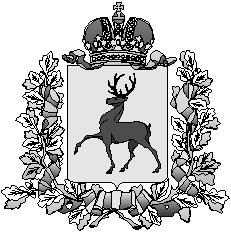 Администрация городского округа город ШахуньяНижегородской областиП О С Т А Н О В Л Е Н И ЕНаименование: Управление сельского хозяйства администрация городского округа город Шахунья Нижегородской областиПочтовый и юридический адрес :ИНН/КППР/счётБанк:К/счётБИК_________________«_____»____________20____г.М.П.Наименование Получателя:                                                                       Почтовый и юридический адрес:ИНН/КПР/счётБанк:К/счётБИК__________________«_____»_____________20____г.М..П.